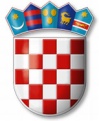 REPUBLIKA HRVATSKAVARAŽDINSKA ŽUPANIJAGOSPODARSKA ŠKOLA VARAŽDINNa temelju članka 57. stavka 2.  Statuta Gospodarske škole Varaždin, sazivam sjednicu Školskog odbora koja će se održati online 31.10.2022. godine s početkom u 12:00 sati u kojem roku molim članove Školskog odbora da pristupe sjednici putem Zoom aplikacijeP O Z I V NA DESETU SJEDNICU ŠKOLSKOG ODBORAkoja će se održati dana 31.10.2022. godine s početkom u 12:00 sati u Gospodarskoj školi Varaždin putem Zoom aplikacijeDNEVNI RED:Usvajanje zapisnika s prošle sjednice Školskog odboradavanje suglasnosti ravnateljici za zasnivanje radnog odnosa po objavljenim natječajima Donošenje Pravilnika o radu školske knjižniceDonošenje Izmjena Pravilnika o službenim putovanjimaRaznoPredsjednik Školskog odbora:   Tomislav Purgarić, prof